МИНИСТЕРСТВО ФИНАНСОВ РОССИЙСКОЙ ФЕДЕРАЦИИ(МИНФИН РОССИИ)ПРИКАЗ25.02.2021	№97	МоскваО внесении изменения в Устав
Федерального государственного бюджетного учреждения
«Многофункциональный комплекс Министерства финансов Российской
Федерации», утвержденный приказом Министерства финансов Российской
Федерации от 16 декабря 2015 г. № 508 «О переименовании Федерального
государственного бюджетного учреждения «Лечебно-оздоровительный центр
«Елочки» и утверждении новой редакции Устава»Приказываю:Внести в Устав Федерального государственного бюджетного учреждения «Многофункциональный комплекс Министерства финансов Российской Федерации», утвержденный приказом Министерства финансов Российской Федерации от 16 декабря 2015 г. № 508 «О переименовании Федерального государственного бюджетного учреждения «Лечебно-оздоровительный центр «Елочки» и утверждении новой редакции Устава»1 (далее - Устав), изменение, изложив подпункт 10.1 пункта 10 в следующей редакции:«10.1. профилактика заболеваний, оздоровление, лечение и реабилитация федеральных государственных гражданских служащих (далее - гражданские служащие) Министерства финансов Российской Федерации, федеральных служб и федерального агентства, находящихся в ведении Министерства финансов Российской Федерации, и членов их семей, гражданских служащих Министерства1 С изменениями, внесенными приказами Министерства финансов Российской Федерации от 8 декабря 2016 г. № 572, от 6 марта 2017 г. № 261, от 14 июня 2017 г. № 451, от 19 ноября 2018 г. № 3141, от 7 июня 2019 г. № 275, от 25 июня 2020 г. № 2662финансов Российской Федерации, федеральных служб и федерального агентства, находящихся в ведении Министерства финансов Российской Федерации, после их выхода на пенсию за выслугу лет, работников Министерства финансов Российской Федерации, замещающих должности, не являющиеся должностями федеральной государственной гражданской службы, работников организаций, подведомственных Министерству финансов	Российской	Федерации(далее - основной контингент);».Руководителю Федерального государственного бюджетного учреждения«Многофункциональный комплекс	Министерства финансов	РоссийскойФедерации» Ю.Н. Пентеговой обеспечить в установленном порядке государственную регистрацию изменения в Устав.Контроль за исполнением настоящего приказа возложить на исполняющего обязанности директора Административного департамента И.Н. Федякина.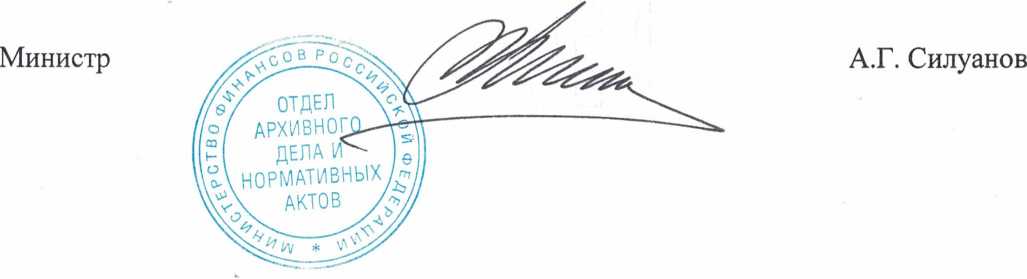 